ประกาศสำนักงานสาธารณสุขอำเภอนาตาลนโยบายการบริหารทรัพยากรบุคคลสำนักงานสาธารณสุขอำเภอนาตาล ประจำปี พ.ศ.๒๕๖๔**********************************	เพื่อให้เป็นไปตามพระราชบัญญัติระเบียบข้าราชการพลเรือน พ.ศ.๒๕๕๑ พระราชบัญญัติข้อมูลข่าวสารของราชการ พ.ศ.๒๕๔๐ พระราชกฤษฎีกาว่าด้วยหลักเกณฑ์และวิธีการบริหารกิจการบ้านเมืองที่ดี พ.ศ.๒๕๔๖ รองรับภารกิจตามแผนการปฏิรูปประเทศและยุทธศาสตร์ชาติ ๒๐ ปี (พ.ศ.๒๕๖๑ - ๒๕๘๐) และสอดคล้องกับการประเมินคุณธรรมและความโปร่งใสในการดำเนินงานของหน่วยงานภาครัฐ สำนักงานสาธารณสุขอำเภอนาตาล จึงขอกำหนดนโยบายการบริหารทรัพยากรบุคคล เพื่อใช้เป็นแนวทางในการบริหารทรัพยากรบุคคลของสำนักงานสาธารณสุขอำเภอนาตาล ดังนี้	๑.ด้านการวางแผนกำลังคน (Human Resource Planning)		สำนักงานสาธารณสุขอำเภอนาตาล โดยทีมบริหารงานบุคคล HRD ได้ดำเนินการวางแผนอัตรากำลังคนให้เป็นไปตามหลักเกณฑ์การกำหนดอัตรากำลังตามกรอบโครงสร้างกระทรวงสาธารณสุข	 	แนวทางการดำเนินงานดังนี้	๑.๑ จัดทำแผนอัตรากำลัง ๑ ปี และ ๓ - ๕ ปี เพื่อใช้ในการกำหนดตำแหน่งข้าราชการ พนักงานราชการและพนักงานกระทรวงสาธารณสุข เพื่อรองรับการจัดทำแผนอัตรากำลัง Service Plan รวมทั้งแผนการปฏิรูป ยุทธศาสตร์ชาติ ๒๐ ปี	๑.๒ จัดทำแผนการกำหนดตำแหน่งข้าราชการ พนักงานราชการ และพนักงานกระทรวงสาธารณสุข เพื่อใช้ในการสรรหาบุคคลไปดำรงตำแหน่งที่ว่าง หรือทดแทนตำแหน่งเดิมที่ย้าย/ลาออก	๑.๓ จัดทำแผนความก้าวหน้าของข้าราชการ ตามระเบียบการประเมินเลื่อนระดับของแต่ละกลุ่มชองข้าราชการประเภทต่างๆได้แก่ ประเภทวิชาการ ประเภททั่วไป๒.ด้านการสรรหา (Recruitment)	ดำเนินการแสวงหาบุคคลตามคุณลักษณะที่กำหนด และเลือกสรรคนเก่งและดีเพื่อภารกิจขององค์กรแนวทางการดำเนินงานดังนี้	๒.๑ จัดทำและดำเนินการสรรหาข้าราชการ พนักงานกระทรวงสาธารณสุข ให้สอดคล้องกับแผนอัตรากำลังกระทรวงสาธารณสุข โดยนำเสนอข้อมูลด้านบุคลากรที่เป็นปัจจุบันให้งานบุคลากรระดับจังหวัดได้รับทราบข้อมูล เพื่อวางแผนการสรรหาร่วมกัน	๒.๒ ดำเนินการสรรหาโดยวิธีที่หลากหลาย เช่น ประกาศรับย้าย/โอน  ประกาศรับสมัครคัดเลือก ๓.ด้านการพัฒนา (Development)	ดำเนินการวางแผนพัฒนาบุคลากร เตรียมความพร้อมของบุคลากรเพื่อเป็นบุคลากรผู้มีผลสัมฤทธิ์สูง พัฒนาความรู้ ทักษะ และสมรรถนะ โดยใช้เครื่องมือที่หลากหลายตามวิธีการพัฒนาบุคลากร ที่สามารถรองรับแนวทางการพัฒนางานสาธารณสุขของสำนักงานสาธารณสุขอำเภอนาตาล สอดคล้องกับบริบท วิสัยทัศน์ พันธกิจ แนวทางการดำเนินงานดังนี้๓.๑ จัดทำและดำเนินการตามแผนพัฒนาบุคลากรประจำปีให้สอดคล้องตามความจำเป็น และความต้องการในการพัฒนาของบุคลากรในสังกัด ๓.๒ จัดทำข้อมูลการพัฒนาบุคลากรเป็นรายบุคคล (Training and Development Roadmap) เพื่อเป็นกรอบในการพัฒนาบุคลากรในแต่ละตำแหน่ง๓.๓ พัฒนาระบบสารสนเทศเพื่อยกระดับการพัฒนาทรัพยากรบุคคล มาใช้ในระบบงานพัฒนาบุคคล(Human Resource Development System : HRDS)	๓.๔ ส่งเสริมให้บุคลากรพัฒนาตนเองตามแผนพัฒนารายบุคคล	๓.๕ จัดให้มีการประเมินความพึงพอใจของบุคลากรในสังกัดที่มีต่อการพัฒนา๔.ด้านการรักษาไว้ (Retention)ดำเนินการจัดทำแผนกลยุทธ์ด้านการบริหารทรัพยากรบุคคล จัดทำเส้นทางความก้าวหน้าในสายงาน แผนการสรรหาบุคคลไปดำรงตำแหน่งทางการบริหาร ปรับปรุงระบบฐานข้อมูลบุคคลการประเมินผลการปฏิบัติราชการของข้าราชการ การประเมินผลการปฏิบัติงานของพนักงานราชการ และพนักงานกระทรวงสาธารณสุขที่มีประสิทธิภาพ ยกย่องชมเชยบุคลากร เพื่อให้บุคลากรเกิดความผูกพันต่อองค์กรแนวทางการดำเนินงานดังนี้๔.๑ จัดทำแผนพัฒนาคุณธรรม จริยธรรม ประจำปีอย่างต่อเนื่อง ส่งเสริมวัฒนธรรมยกย่องคนดี จัดเวทีชื่นชม๔.๒ จัดทำเส้นทางความก้าวหน้าในสายงานและแจ้งให้บุคลากรได้รับทราบทั่วกันทุกสายงาน๔.๓ ปรับปรุงฐานข้อมูลบุคลากรในระบบสารสนเทศทรัพยากรบุคคล (Departmental Personnel Information System : DPIS) ให้ถูกต้องเป็นปัจจุบันและทันสมัยอยู่เสมอ๔.๔ จัดกิจกรรมยกย่องเชิดชูเกียรติ ยกย่องคนดี คนดีมีคุณธรรม โดยส่งเสริมสนับสนุนให้เข้าคัดเลือกในเวที ระดับจังหวัด เขต กระทรวง๔.๕ เสริมสร้างและให้ความรู้เกี่ยวกับวินัยและการรักษาวินัย ธำรงไว้ซึ่งจรรยาวิชาชีพ จรรยาบรรณการเป็นข้าราชการที่ดี๔.๖ ควบคุมให้การประเมินผลการปฏิบัติราชการของบุคลากรเพื่อพิจารณาความดี ความชอบ เลื่อนขั้นประจำปี ดำเนินการจัดการข้อร้องเรียนให้ทันต่อเหตุการณ์๕.ด้านการใช้ประโยชน์ (Utilzation)แจ้งให้บุคลากรเข้าถึงช่องทางการรับทราบข้อมูลด้านการบริหารทรัพยากรบุคคล รวมทั้งควบคุม กำกับ ดูแล ให้ปฏิบัติราชการอย่างมีประสิทธิภาพแนวทางการดำเนินงานดังนี้๕.๑ ผู้บังคับบัญชามอบหมายงานแก่ผู้ใต้บังคับบัญชาอย่างเป็นธรรม ไม่เลือกปฏิบัติ และควบคุมกำกับ ดูแลผู้ใต้บังคับบัญชาปฏิบัติตามระเบียบวินัย และข้อบังคับ๕.๒ แจ้งแนวทางการคัดเลือกหรือประเมินข้าราชการเพื่อดำรงตำแหน่งที่สูงขึ้นให้รับทราบทั่วกันอย่างเปิดเผย๖.ด้านสวัสดิการและค่าตอบแทนจัดตั้งกองทุนสวัสดิการ เพื่อดูแลสวัสดิการด้านต่างๆของบุคลากร และมีคณะกรรมการดูแลสวัสดิการสิทธิประโยชน์ ค่าตอบแทนให้กับบุคลากรระหว่างปฏิบัติราชการ เกษียณ หรือเสียชีวิตขณะปฏิบัติหน้าที่ แนวทางการดำเนินงานดังนี้๖.๑ จัดตั้งกองทุนสวัสดิการ เพื่อดูแลสวัสดิการด้านต่างๆของบุคลากร๖.๒ จัดทำแผนความก้าวหน้าเลื่อนระดับของข้าราชการ๖.๓ จัดทำแนวทางการได้รับสิทธิสวัสดิการค่าตอบแทนการปฏิบัติหน้าที่ทุกสายงาน๖.๔ ส่งเสริมบุคลากรที่สร้างชื่อเสียงให้องค์กร ให้นำเสนอผลงานในทุกเวที ทุกระดับและเวทียกย่องชื่นชม	ประกาศ ณ วันที่  ๕  มีนาคม พ.ศ.๒๕๖๔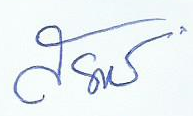                                                                             (นายสรพงศ์   ขลุ่ยเงิน)  					          นักวิชาการสาธารณสุขชำนาญการ รักษาราชการแทน                                                                                    สาธารณสุขอำเภอนาตาล